Revised calendar of meetings in 2019Document prepared by the Office of the UnionDisclaimer:  this document does not represent UPOV policies or guidanceThe purpose of this revision is to report the following changes to the calendar of meetings in 2019, in accordance with the decision of the Council, at its fifty-second ordinary session, held on November 2, 2018 (see document C/52/20 “Report”, paragraph 37), and subsequent developments:Consultative CommitteeCC/96	October 31 WG-ISC/5	October 30 (evening)
Working Group on a Possible International System of CooperationAdministrative and Legal CommitteeCAJ/76	October 30 (afternoon)(Seminar on the impact of policy on essentially derived varieties (EDVs) on breeding strategy:  October 30 (morning))EAF/13	March 29 28 (morning) EAF/14	October 28 (evening)
Meeting on the Development of an Electronic Application Form (EAF)WG-DEN/6	October 29 (evening)
Working Group on Variety Denominations (WG-DEN)Technical CommitteeTC/55	October 28 and 29TC-EDC	March 27 26 and 28 27;  October 27 and 28 (evening)
Enlarged Editorial Committee (TC-EDC)Technical Working Party for Agricultural Crops (TWA)TWA/48	September 16 to 20, Montevideo, Uruguay(Preparatory Workshop on the afternoon of September 15)Technical Working Party for Fruit Crops (TWF)TWF/50 	June 24 to 28, Budapest, HungaryTechnical Working Party for Ornamental Plants and Forest Trees (TWO)TWO/51	February 18 to 22, Christchurch, New Zealand(Preparatory Workshop on the afternoon of February 17)Technical Working Party for Vegetables (TWV)TWV/53	May 20 to 24, Republic of Korea (location to be confirmed)Working Group on Biochemical and Molecular Techniques, and DNA-Profiling in Particular (BMT)BMT/18	October 16 (afternoon) to October 18, Hangzhou, China (to be confirmed)(Joint TWC/37-BMT/18 Preparatory Workshop on the morning of October 16)[Annexes follow]C/52/8 Rev.ANNEX IDATES OF MEETINGS IN 2019presented in order of the organsCouncil	C/53	November 1Consultative Committee	CC/96	October 31	WG-ISC/5	October 30 (evening) Working Group on a Possible International System of Cooperation (WG-ISC)Administrative and Legal Committee	CAJ/76	October 30 (afternoon)(Seminar on the impact of policy on essentially derived varieties (EDVs) on breeding strategy:  October 30 (morning))	EAF/13	March 28 (morning) 	EAF/14	October 28 (evening)		Meeting on the Development of an Electronic Application Form (EAF)	WG-DEN/6	October 29 (evening)
Working Group on Variety Denominations (WG-DEN)Technical Committee	TC/55	October 28 and 29	TC-EDC	March 26 and 27;  October 27 and 28 (evening)
Enlarged Editorial Committee (TC-EDC)Technical Working Party for Agricultural Crops (TWA)	TWA/48	September 16 to 20, Montevideo, UruguayTechnical Working Party on Automation and Computer Programs (TWC)	TWC/37	October 14 to 16 (morning), Hangzhou, China(Joint TWC/37-BMT/18 Preparatory Workshop on the morning of October 16)Technical Working Party for Fruit Crops (TWF)	TWF/50 	June 24 to 28, Budapest, HungaryTechnical Working Party for Ornamental Plants and Forest Trees (TWO)	TWO/51	February 18 to 22, Christchurch, New Zealand(Preparatory Workshop on the afternoon of February 17)Technical Working Party for Vegetables (TWV)	TWV/53	May 20 to 24, Republic of Korea (location to be confirmed)Working Group on Biochemical and Molecular Techniques, and DNA-Profiling in Particular (BMT)	BMT/18	October 16 (afternoon) to October 18, Hangzhou, China (Joint TWC/37-BMT/18 Preparatory Workshop on the morning of October 16)[Annex II follows]C/52/8 Rev. ANNEX IIDATES OF MEETINGS IN 2019presented in chronological orderFEBRUARY 2019	Sunday, 17 (afternoon)	TWO/51 Preparatory Workshop	Monday, 18 to Friday, 22	TWO/51MARCH 2019	Tuesday, 26 and Wednesday, 27	TC-EDC	Thursday, 28 (morning)	EAF/13MAY 2019	Monday, 20 to Friday, 24	TWV/53JUNE 2019	Monday, 24 to Friday, 28	TWF/50SEPTEMBER 2019	Monday, 16 to Friday, 20	TWA/48OCTOBER 2019	Monday, 14 to Wednesday, 16 (morning)	TWC/37	Wednesday, 16 (morning)	Joint TWC/37-BMT/18 Preparatory Workshop 	Wednesday, 16 (afternoon) to Friday, 18	BMT/18	Sunday, 27	TC-EDC	Monday, 28	TC/55	Monday, 28 (evening)	TC-EDC	Monday, 28 (evening)	EAF/14	Tuesday, 29	TC/55	Tuesday, 29 (evening)	WG-DEN/6	Wednesday, 30 (morning)	Seminar on the impact of policy on essentially derived varieties (EDVs) on breeding strategy	Wednesday, 30 (afternoon)	CAJ/76	Wednesday, 30 (evening)	WG-ISC/5	Thursday, 31	CC/96NOVEMBER 2019	Friday, 1	C/53[Annex III follows]C/52/8 Rev. ANNEX IIITENTATIVE DATES OF MEETINGS IN 
2020 AND 2021MARCH 2020	Tuesday, 24 and Wednesday, 25	TC-EDCOCTOBER 2020	Sunday, 25	TC-EDC	Monday, 26	TC/56	Monday, 26 (evening)	TC-EDC	Tuesday, 27	TC/56	Wednesday, 28	CAJ/77	Thursday, 29	CC/97	Friday, 30	C/54MARCH 2021	Tuesday, 23 and Wednesday, 24	TC-EDCOCTOBER 2021	Sunday, 24	TC-EDC	Monday, 25	TC/57	Monday, 25 (evening)	TC-EDC	Tuesday, 26	TC/57	Wednesday, 27	CAJ/78	Thursday, 28	CC/98	Friday, 29	C/55[End of Annex III and of document]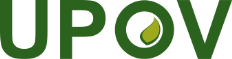 EInternational Union for the Protection of New Varieties of PlantsCouncilFifty-Second Ordinary Session
Geneva, November 2, 2018C/52/8 Rev.Original:  EnglishDate: December 6, 2018